    “28” июля  2016 й.                               №  96                                      “28” июля 2016 г.      Подольск ауылы                                                                                           село ПодольскО порядке сообщения муниципальными служащими,                      замещающими должности муниципальной службы в Администрации сельского поселения Таналыкский сельсовет муниципального района Хайбуллинский район Республики Башкортостан, о возникновении личной заинтересованности при исполнении должностных обязанностей, которая приводит или может привести к конфликту  интересовВ целях реализации положений Федерального закона от 25 декабря 2008 года № 273-ФЗ «О противодействии коррупции» и в соответстви   со статьей 7.4 Закона Республики Башкортостан от 16 июля 2007 года № 453-з «О муниципальной службе в Республике Башкортостан», Администрация сельского поселения Таналыкский сельсовет муниципального района Хайбуллинский район Республики Башкортостан п о с т а н о в л я е т:1. Утвердить Положение о порядке сообщения муниципальными служащими, замещающими должности муниципальной службы в Администрации сельского поселения Таналыкский сельсовет муниципального района Хайбуллинский район  Республики Башкортостан, о возникновении личной заинтересованности при исполнении должностных обязанностей, которая приводит или может привести к конфликту интересов, согласно приложению к настоящему Постановлению.2. Обнародовать настоящее Постановление на информационных стендах Администрации сельского поселения Таналыкский сельсовет муниципального района Хайбуллинский район Республики Башкортостан.          Глава сельского поселения  	          А.С.ЮзеевПриложениек постановлению Администрациисельского поселенияТаналыкский сельсоветмуниципального района Хайбуллинский районРеспублики Башкортостан Положение о порядке сообщения муниципальными служащими, замещающими должности муниципальной службы в Администрации сельского поселения Таналыкский сельсовет муниципального района Хайбуллинский район Республики Башкортостан, о возникновении личной заинтересованности при исполнении должностных обязанностей, которая приводит                           или может привести к конфликту интересов1. Настоящим Положением определяется порядок сообщения муниципальными служащими, замещающими должности муниципальной службы    в Администрации сельского поселения Таналыкский сельсовет муниципального района Хайбуллинский район Республики Башкортостан (далее – муниципальные служащие), о возникновении личной заинтересованности при исполнении должностных обязанностей, которая приводит или может привести к конфликту интересов.2. Муниципальные служащие обязаны в соответствии с законодательством Российской Федерации о противодействии коррупции сообщать о возникновении личной заинтересованности при исполнении должностных обязанностей, которая приводит или может привести к конфликту интересов, а также принимать меры по предотвращению или урегулированию конфликта интересов.Сообщение оформляется в письменной форме в виде уведомления 
о возникновении личной заинтересованности при исполнении должностных обязанностей, которая приводит или может привести к конфликту интересов (далее - уведомление).3. Муниципальные служащие направляют главе сельского поселения Таналыкский сельсовет муниципального района Хайбуллинский район Республики Башкортостан (далее – глава сельского поселения) уведомление, составленное по форме согласно приложению к настоящему Положению.4. Уведомление подлежит регистрации в общем порядке. Муниципальному служащему выдается копия уведомления с отметкой о его регистрации в день получения уведомления.5. Уведомления, направленные главе сельского поселения, по решению главы сельского поселения могут быть переданы в Комиссию по соблюдению требований к служебному поведению муниципальных служащих, замещающих должности муниципальной службы в Администрации сельского поселения Таналыкский сельсовет муниципального района Хайбуллинский район Республики Башкортостан, и урегулированию конфликта интересов (далее - Комиссия).6. Уведомления, по которым принято решение в соответствии с пунктом 6 настоящего Положения, могут быть направлены по поручению главы сельского поселения или Комиссии управляющему делами Администрации (далее – управляющий делами). Управляющий делами осуществляет предварительное рассмотрение уведомлений.7. Главой сельского поселения, Комиссией по результатам рассмотрения ими уведомлений принимается одно из следующих решений:а) признать, что при исполнении должностных обязанностей лицом, направившим уведомление, конфликт интересов отсутствует;б) признать, что при исполнении должностных обязанностей лицом, направившим уведомление, личная заинтересованность приводит или может привести к конфликту интересов;в) признать, что лицом, направившим уведомление, не соблюдались требования об урегулировании конфликта интересов.8. В случае принятия решения, предусмотренного подпунктом «б» пункта 8 настоящего Положения, в соответствии с законодательством Российской Федерации глава сельского поселения принимает меры или обеспечивает принятие мер по предотвращению или урегулированию конфликта интересов либо рекомендует лицу, направившему уведомление, принять такие меры.9. В случае принятия решений, предусмотренных подпунктами «б» 
и «в» пункта 8 настоящего Положения, Комиссия представляет доклад главе сельского поселения.10.  Комиссия рассматривает уведомления и принимает по ним решения в порядке, установленном Положением о комиссии по соблюдению требований к служебному поведению муниципальных служащих и урегулированию конфликта интересов (приложение 1 к Закону Республики Башкортостан от 16 июля 2007 года № 453-з «О муниципальной службе в Республике Башкортостан») и Положением о Комиссии по соблюдению требований к служебному поведению муниципальных служащих, замещающих должности муниципальной службы в Администрации сельского поселения Таналыкский сельсовет муниципального района  Хайбуллинский район Республики Башкортостан, и урегулированию конфликта интересов, утвержденным постановлением Администрации сельского поселения Таналыкский сельсовет муниципального района Хайбуллинский район Республики Башкортостан от «09» августа 2010 года № 12 (с изменениями и дополнениями).Приложение к Положению о порядке сообщения муниципальными служащими, замещающими должности муниципальной службы                             в Администрации сельского поселения Таналыкский сельсовет муниципального района Хайбуллинский район  Республики Башкортостан,                         о возникновении личной заинтересованности при исполнении должностных обязанностей, которая приводит или может привести                  к конфликту интересов (отметка об ознакомлении)                                            Главе Администрации        сельского поселения Таналыкский сельсовет муниципального района Хайбуллинский район  Республики Башкортостанот________________________                        __________________________   (Ф.И.О., замещаемая должность)УВЕДОМЛЕНИЕ
о возникновении личной заинтересованности
при исполнении должностных обязанностей,
которая приводит или может привести к конфликту интересовСообщаю о возникновении у меня личной заинтересованности при исполнении должностных обязанностей, которая приводит или может привести к конфликту интересов (нужное подчеркнуть).Обстоятельства, являющиеся основанием возникновения личной заинтересованности: _______________________________________________________________Должностные обязанности, на исполнение которых влияет или может повлиять личная заинтересованность: __________________________________________________________________Предлагаемые меры по предотвращению или урегулированию конфликта интересов: __________________________________________________________________Намереваюсь (не намереваюсь) лично присутствовать на заседании Комиссии по соблюдению требований к служебному поведению муниципальных служащих, замещающих должности муниципальной службы в Администрации сельского поселения Таналыкский сельсовет муниципального района ХАйбуллинский район Республики Башкортостан, и урегулированию конфликта интересов при рассмотрении настоящего уведомления (нужное подчеркнуть).БАШКОРТОСТАН РЕСПУБЛИКАһЫХӘЙБУЛЛА РАЙОНЫМУНИЦИПАЛЬ РАЙОНЫТАНАЛЫК АУЫЛ СОВЕТЫАУЫЛ БИЛӘМӘҺЕХАКИМИӘТМ. Ғәфүри  урамы, 16, Подольск  ауылы, 453805тел/факс (34758) 2-63-82e-mail: tanalik1@rambler.ru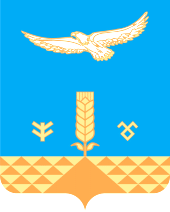 АДМИНИСТРАЦИЯсельского поселенияТАНАЛЫКСКИЙ сельсоветМУНИЦИПАЛЬНОГО РАЙОНА ХАЙБУЛЛИНСКИЙ РАЙОНРеспублики Башкортостанул.М.Гафури ,16 с. Подольск,453805тел/факс (34758) 2-63-82e-mail: tanalik1@rambler.ruОКПО 04281160,ОГРН 1020202037239, ИНН/КПП 0248000912/0248011001ОКПО 04281160,ОГРН 1020202037239, ИНН/КПП 0248000912/0248011001ОКПО 04281160,ОГРН 1020202037239, ИНН/КПП 0248000912/0248011001          КАРАР                                ПОСТАНОВЛЕНИЕ«»20г.(подпись лица, направляющего уведомление)(расшифровка подписи)